UNIVERSIDADE FEDERAL RURAL DO RIO DE JANEIROINSTITUTO DE CIÊNCIAS SOCIAIS APLICADASDEPARTAMENTO DE CIÊNCIAS CONTÁBEIS E FINANÇASCURSO DE GRADUAÇÃO EM CIÊNCIAS CONTÁBEISNOME COMPLETO DO(A) ALUNO(A)TÍTULO DO TRABALHOSEROPÉDICA-RJ, 20XXNOME COMPLETO DO(A) ALUNO(A)





TÍTULO DO TRABALHO

Monografia submetida ao Departamento de Ciências Contábeis e Finanças do Instituto de Ciências Sociais e Aplicadas da Universidade Federal Rural do Rio de Janeiro como requisito parcial para obtenção do título de Bacharel em Ciências Contábeis.

Orientador(a): SEROPÉDICA, RJ
20XXUniversidade Federal Rural do Rio de JaneiroBiblioteca Central / Seção de Processamento TécnicoFicha catalográfica elaboradacom os dados fornecidos pelo(a) autor(a)acessar https://institucional.ufrrj.br/biblioteca/produtos-e-servicos/ficha-catalografica/ para gerar a ficha catalográfica NOME COMPLETO DO(A) ALUNO(A)Monografia submetida ao Departamento de Ciências Contábeis e Finanças do Instituto de Ciências Sociais e Aplicadas da Universidade Federal Rural do Rio de Janeiro como requisito parcial para obtenção do grau de Bacharel em Ciências Contábeis.APROVADO em: xx de xxxxxxxx de 20xx.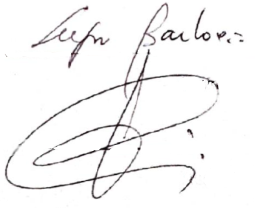 ____________________________________________________Nome completo do(a) professor(a) – Departamento/Instituição (orientador)____________________________________________________Nome completo do(a) professor(a) – Departamento/Instituição (convidado)____________________________________________________Nome completo do(a) professor(a) – Departamento/Instituição (convidada)____________________________________________________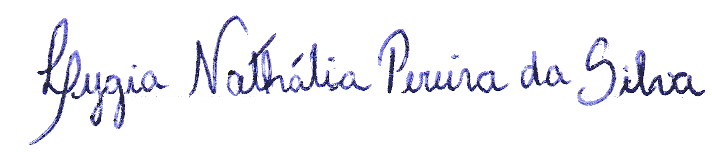 Nome completo do(a) professor(a) – Departamento/Instituição (convidada - suplente)
SEROPÉDICA, RJ20xxAGRADECIMENTOSEpígrafe(opcional)RESUMOABSTRACTLISTA DE ABREVIATURAS E SIGLASLISTA DE QUADROS LISTA DE TABELASSUMÁRIO1 INTRODUÇÃO	131.1 Objetivo Geral	131.2 Objetivos Específicos	131.3 Justificativas da Pesquisa	131.4 Delimitações da Pesquisa	132 FUNDAMENTAÇÃO TEÓRICA	142.1 Tópico Secundário 	132.1.1 TÓPICO TERCIÁRIO	132.1.1.1 Tópico Quaternário(evitar)	133 METODOLOGIA	154 ANÁLISES DE RESULTADOS	165 CONSIDERAÇÕES FINAIS	17REFERÊNCIAS	181 INTRODUÇÃO(...)1.1 Objetivo Geral(...) 1.2 Objetivos EspecíficosCom a finalidade de atingir os objetivos gerais, expõem-se os objetivos específicos:Objetivo 1;Objetivo 2;(...).1.3 Justificativas da Pesquisa(...) 1.4 Delimitações da Pesquisa(...)2 FUNDAMENTAÇÃO TEÓRICA(...)3 METODOLOGIA(...)4 ANÁLISE DE RESULTADOS(...):5 CONSIDERAÇÕES FINAIS(...)REFERÊNCIASInserir todas as referências organizadas em ordem alfabética.